ŘÍJEN – Přišel podzim. ( Princové jsou na draka)(změny v přírodě, ochrana přírody, kreativita, zvyšování a upevňování sociálních dovedností)Vzdělávací cíl: Rozšiřování a upevňování učiva Prvouky formou hry.Plánované činnostičinnosti odpočinkové – relaxační hry na koberci, pohybové hry, vycházka, kresba, konstrukční úlohy, čtení pohádeksebeobslužné činnosti - oblékání – "tkaničky"sportovní činnosti - míčové hry, taneční hry, soutěže, překážková dráha - tělocvična5.10. - 9.10. - Podzim na zahradě- příprava na vyučování - plodiny na zahradě, třídění ovoce a zeleniny, výstavka plodů, beseda- rukodělné činnoti - tvoření jablíček a hrušek z papíru, šití podzimních plodů z filce- výtvarné činnosti - kombinované techniky - ovoce a zelenina- příprava pomazánek z dostupných plodů (mrkvová pomazánka)12.10. - 16.10. – Dýňování - dýně – beseda – využití, druhy dýní, výstavka- rukodělné činnosti - šití dýní z filce, tvoření dekorativných předmětů z drobného materiálu a papíru, strašáci z dýní- výtvarné činnosti - kresba suchým pastelem - zátiší19.10. - 30.10 -  Princové jsou na drakaCeloroční hra -" Z pohádky do pohádky" -  "Princové jsou na draka" - vyhledávání pohádkových postav, porovnávání vlastností a chování, kresba, tvoření, hry, čtení,Papírový drak- rukodělné činnosti - výroba jednoduchého papírového draka - papír, drobný materiál, šití dráčků-výtvarné činnosti - kresba - "Můj dráček"- Drakiáda – kresba a výroba papírového draka,  pouštění draků, soutěžePohádkový drak- rukodělné činnosti - tvoření z papíru, ruliček a drobného materiálu- výtvarné činnosti - malba - pohádkový drak- hudební činnosti - poslech písniček z pohádek- literární činnost - čtení pohádek, loutkové divadlo ( rozvíjené klíčové kompetence – kompetence k učení, řešení problémů, komunikativní, sociální interpersonální, občanské, k trávení volného času)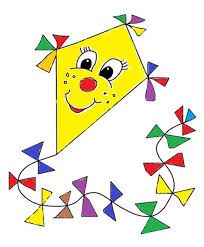 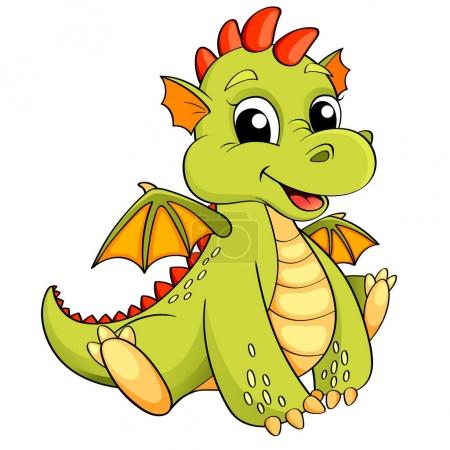 